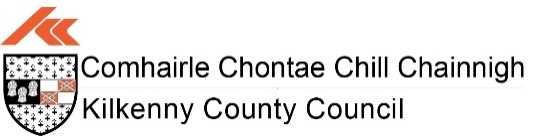 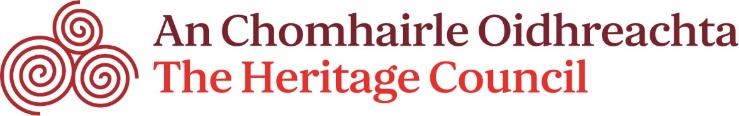 FÓRAM OIDHREACHTA AGUS GRÚPA OIBRE BITHÉAGSÚLACHTA CHOMHAIRLE CONTAE CHILL CHAINNIGHFOIRM LÉIRITHE SPÉISECÉ ACU AN FÓRAM OIDHREACHTA NÓ AN GRÚPA OIBRE AR AN mBITHÉAGSÚLACHT A BHFUIL SPÉIS AGAT ANN?Fóram Oidhreachta                               Grúpa Oibre ar an mBithéagsúlachtSONRAÍ NA hEAGRAÍOCHTAAINM NA hEAGRAÍOCHTA:  SONRAÍ TEAGMHÁLA DON EAGRAÍOCHT:AN BHFUIL AN EAGRAÍOCHT INA BALL DEN LIONRA RANNPHÁIRTÍOCHTA POBAIL?TÁ                                   NÍL  CUR SÍOS AR AN EAGRAÍOCHT:Tabhair eolas maidir le feidhm na heagraíochta, an bhliain ar bunaíodh í agus struchtúr / rialachas, le do thoil.SONRAÍ AN AINMNÍAINM:  R-PHOST:			UIMHIR GHUTHÁIN:SEOLADH: RÓL SAN EAGRAÍOCHT:PRÓIFÍL GHONTA:RÁITEAS SPÉISEAn chúis a bhfuiltear ag iarraidh páirt a ghlacadh i bhFóram Oidhreachta Chill Chainnigh / Grúpa Oibre Bithéagsúlachta Chill Chainnigh.AN mBEIDH TÚ IN ANN GLACADH LEIS AN bPOST SAN FHÓRAM OIDHREACHTA / SA GHRÚPA OIBRE AR AN mBITHÉAGSÚLACHT?In ann freastal ar 4 chruinniú in aghaidh na bliana, ach amháin sa bhliain ina mbeidh pleananna nua á n-ullmhú nuair a d’fhéadfadh 2-3 chruinniú breise a bheith ann.Reáchtáiltear na cruinnithe le linn an lae, mar sin caithfidh go mbeidh ar do chumas freastal orthu le linn uaireanta oibre. Is i gCathair Chill Chainnigh a reáchtáiltear na cruinnithe go hiondúil.Páirt ghníomhach a ghlacadh i gcur i bhfeidhm na ngníomhartha sna Pleananna.Comhairle a thabhairt, thar ceann eagraíocht an ainmní, maidir le cur i bhfeidhm gníomhartha a leagtar amach sa Phlean Oidhreachta/Bithéagsúlachta.An grúpa a choinneáil ar an eolas maidir le tionscnaimh reatha oidhreachta/bhithéagsúlachta a bhfuil baint ag an eagraíocht leo. Eolas a thabhairt don eagraíocht rannpháirteach go rialta. Iarrtar ar bhaill an Fhóraim tréimhse cúig bliana a dhéanamh mar thús.BEIDH                                   NÍ BHEIDH  AR MHAITH LEAT GO gCUIRFÍ LE LIOSTA RÍOMHPHOST OIDHREACHTA CHOMHAIRLE CONTAE CHILL CHAINNIGH THÚ LE SCÉALTA AGUS AN tEOLAS IS DEIREANAÍ A FHÁIL?BA MHAITH                                   NÍOR MHAITH               SÍNIÚ: DÁTA:SPRIOCDHÁTA CHUN IARRATAIS A FHÁIL:DÉ hAOINE 10 BEALTAINE 2024, 4:00I.N.Seol d’iarratas ar ríomhphost chuig heritage@kilkennycoco.ie  Cuir ‘Léiriú Spéise – Fóram Oidhreachta / Grúpa Oibre Bithéagsúlachta’ mar ábhar an ríomhphoist.Má tá aon cheist agat faoin bhFóram Oidhreachta, déan teagmháil le:Regina Fitzpatrick: heritage@kilkennycoco.ie  / 056 779 4923Má tá aon cheist agat faoin nGrúpa Oibre ar an mBithéagsúlacht, déan teagmháil le:Bernadette Moloney: biodiversity@kilkennycoco.ie / 056 7794487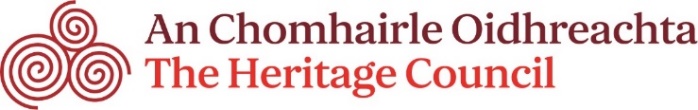 